Figure A.1: Anthropometric data showing body segment length as a function of total height. From Winter, D.A., Biomechanics and Motor Control of Human Movement, Wiley Interscience, New York, 1990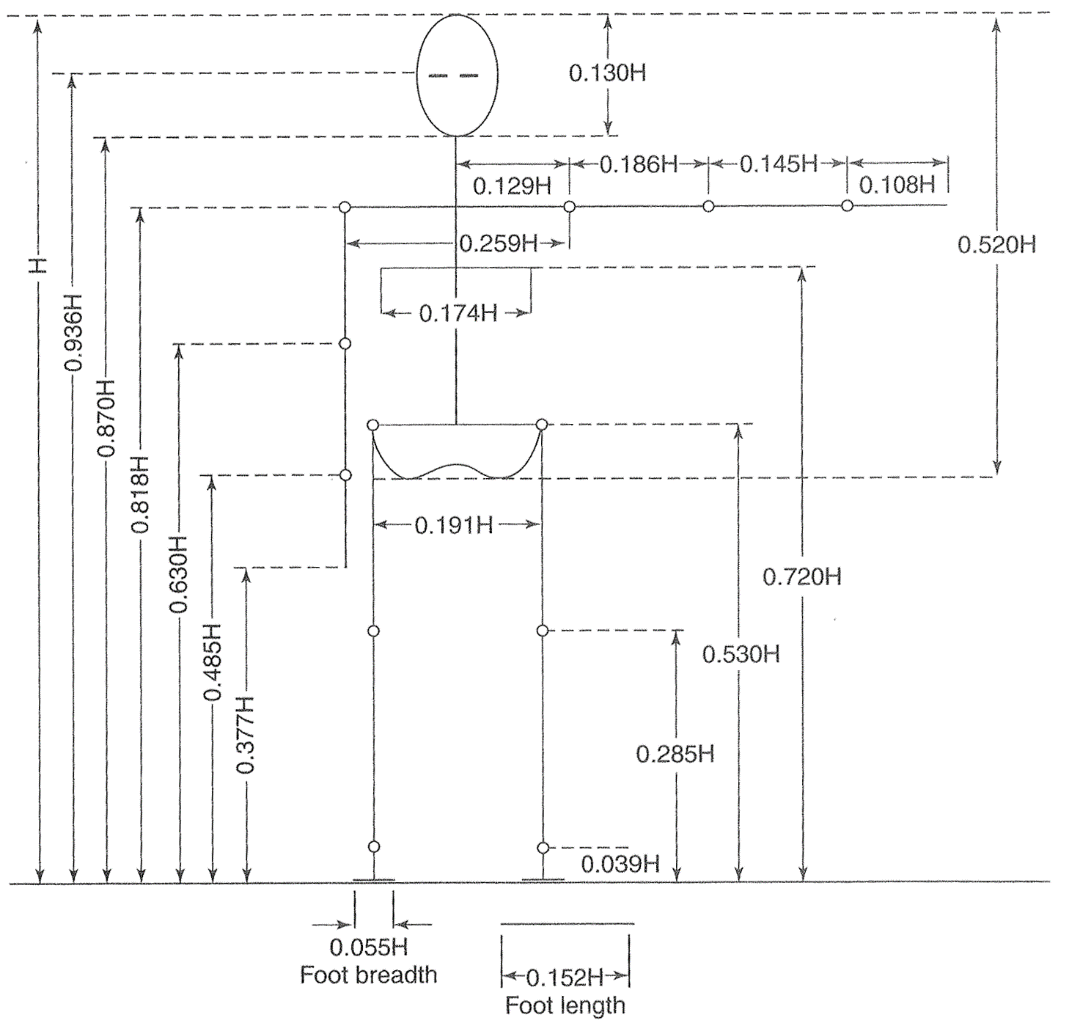 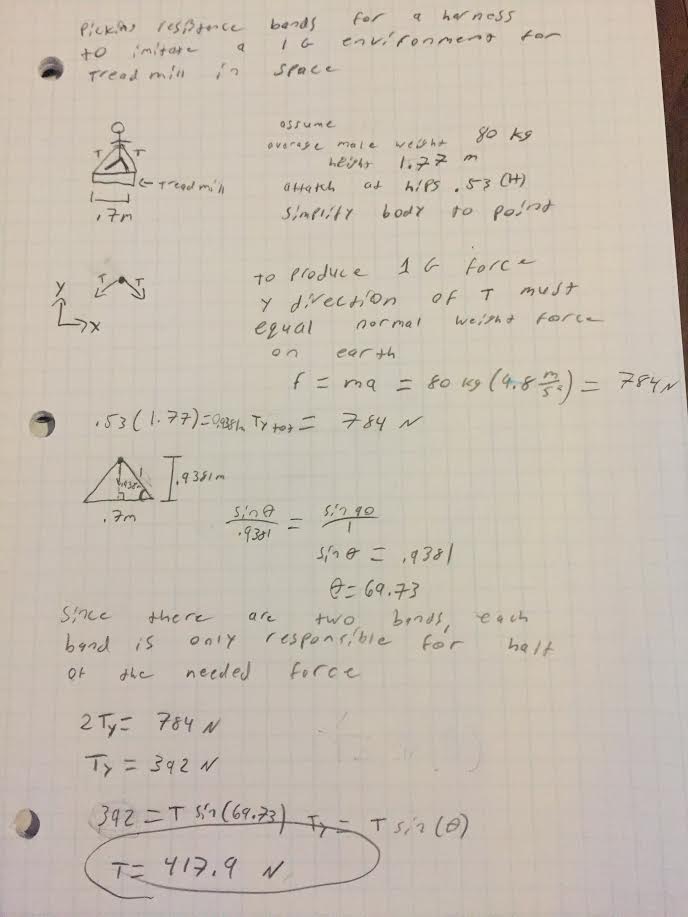 